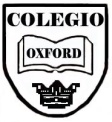 “ LISTA DE ÚTILES 2º BÁSICO ”CUADERNOS:-Lenguaje : 100 hojas, forro rojo (cuadro grande universitario).-Matemática : 100 hojas, forro azul (cuadro grande universitario).-Ciencia Naturales  : 100 hojas, forro verde (cuadro grande univer.).-Historia y Geografía :100 hojas, forro blanco (cuadro grande univer.).-Inglés        : 80 hojas, forro amarillo, (cuadro grande universitario).-Religión: 80 hojas, forro celeste, (cuadro grande college)-Tecnológica : 100 hojas, forro café, ( cuadro grande college )-Artística: 80 hojas, forro rosado, croquis universitario.-Música: 80 hojas forro naranjo cuadro grande collegeARTES Y TECNOLÓGICA:1 carpeta de paño Lenci                                        2 siliconas para niños3 Blocks de dibujo grande 90                               1 carpeta de papel lustre2 Carpetas de cartulinas                                      1 caja de lápices grafito 1 Carpeta de goma Eva                                        5  paquetes de papel lustre3 cinta de embalaje transparente                       1 regla de 15 cm 1 metalófono cromático de 25 notas (segundo semestre)En una caja de zapatos forrada de  color rojo y con nombre visible  debe traer:2 cajas de plasticina   de 12 colores                            1 caja de lápices de cera1 paquete de palos de helados                             5 stick fix1 tempera de 12 colores                                       2 pinceles (1grueso y uno delgado marcado con nombre)El estuche debe traer todos los días:– 1 Stick Fix– lápices de colores– saca puntas– tijeras punta roma,  grabadas con el nombre– lápiz grafito– gomaTodos los días los alumnos deben traer:Delantal cuadrillé rojo para las niñas.Cotona beige para los varones.Estuche con cepillo y pasta de dientes-Educación física: 1 polera de cambio y una de toalla de mano.Todo debe venir marcado.No olvide marcar la ropa de su hijo o hija sobre todo: chaleco, cotona o delantal, polera de educación física, parca, gorros, etc.LECTURAS COMPLEMENTARIAS:Marzo:      “EL zorrito Abandonado”, Autor: Irina Korschunow.Abril:           “ Los mejores amigos”, Autor: Anderson Rachel.Mayo:        “Un perro confundido”, Autor: Cecilia Beachat.Junio:        “La bruja bella y el solitario”, Autor: Ana María del Río.Agosto:      “Cinco cuentos de la Tierra”, Autor: Leslie Leppe.Septiembre: “ El dragón de Jano”, Autor: Irina Korschunow.Octubre:    “ El espantapájaros con corazón”   Autor: Gloria Alegría Ramírez.Noviembre:   “La cama mágica de Bartolo”; Autor: Mauricio Paredes.